Schoolondersteuningsprofiel (SOP)2022-2023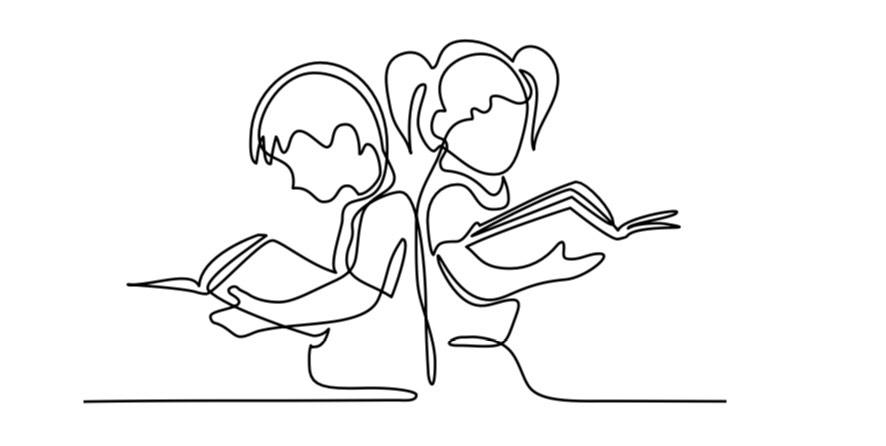 Zakelijke gegevensContactgegevens school
Naam school			Oecumenische basisschool De Ladder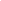 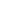 Adres				Breeschotenlaan 26Postcode			3951 VL MaarnTelefoonnummer		0343-442358Mailadres			directeur@deladder.nlWebsite			www.deladder.nlBrinnummer			09IPDirecteur:			Simone van DelftIntern begeleiders:		Henrike van Manen & Esther van den TopDoel van het schoolondersteuningsplan (SOP):Voor u ligt het schoolondersteuningsplan (SOP) 2022-2023 van Oecumenische basisschool De Ladder in Maarn. In dit SOP leest u hoe we de ondersteuning van alle leerlingen op De Ladder organiseren. U vindt informatie over de mogelijkheden, grenzen en ambities van onze school in het bieden van onderwijs aan leerlingen met specifieke onderwijs- en ondersteuningsbehoeften. Het SOP is opgesteld voor leerkrachten, ouders, onderwijsinspectie en het bestuur en wordt via de website van De Ladder openbaar gemaakt.SchoolconceptDe Ladder heeft als taak voor ieder kind adequaat onderwijs te realiseren. Daaronder wordt verstaan een voor het kind passend onderwijsaanbod, zowel in pedagogisch (opvoedkundig) als didactisch (onderwijskundig) opzicht, afgestemd op wat het kind nodig heeft. Afstemming zien wij als het zoeken naar wat kinderen nodig hebben voor hun ontwikkeling, om persoonlijk te groeien als mens en een competente leerling te kunnen worden. De missie van de school is het verzorgen van goed onderwijs in een veilige omgeving, zodat leerlingen met plezier naar school gaan, zich veilig voelen, zelfvertrouwen hebben en beschikken over basisvaardigheden voor de toekomst. Betekenisvol leren door spel en onderzoek staan daarbij centraal. De leertrajecten zijn systematisch en gericht op de zone van de naaste ontwikkeling waarin leerlingen uitgedaagd worden. Vanuit de visie stap voor stap de wereld in ontwikkelen leerlingen zich optimaal. De visie berust op drie pijlers. Het pedagogische uitgangspunt is de Kanjertraining, het didactische uitgangspunt is vanuit de principes van ontwikkelingsgericht onderwijs (OGO) en het derde uitgangspunt is het oecumenisch onderwijs. Respect en vertrouwen zijn de basis van ons pedagogisch klimaat. We werken hierbij met behulp van de Kanjertraining. De Ladder is een officieel erkende certificaat Kanjerschool. Leerkrachten en leerlingen vullen twee keer per jaar een vragenlijst in over de sociaal-emotionele ontwikkeling. Op deze manier krijgen wij in beeld welke leerlingen opvallen in hun gedrag en kunnen wij, indien nodig, hulp inschakelen voor deze leerlingen. Op De Ladder werken we volgens de cyclus van handelingsgericht werken (HGW). HGW is een systematische manier van werken, waarbij waarnemen, begrijpen, plannen en realiseren centraal staat. Waarnemen gebeurt door het evalueren van het groepsplan, het verzamelen van leerlingengegevens in een groepsoverzicht en het signaleren van leerlingen met specifieke onderwijsbehoeften. Bij het begrijpen worden deze specifieke onderwijsbehoeften benoemd. Tijdens het plannen worden de leerlingen met vergelijkbare onderwijsbehoeften geclusterd en wordt er een groepsplan op drie niveaus opgesteld: het minimumniveau, het basisniveau en het verrijkingsniveau. Als laatste wordt het uitvoeren van het groepsplan gerealiseerd. Per vakgebied wordt een indeling gemaakt op welk niveau een leerling werkt en wordt de inhoud van de lesstof hierop aangepast. De leerkracht geeft gedifferentieerde instructie en zet hierbij de instructietafel in. Er wordt daarbij gebruik gemaakt van dagtaken in de onderbouw en weektaken in de bovenbouwgroepen. De groepsplannen worden per periode bijgesteld waarbij de toetsgegevens worden geëvalueerd, geanalyseerd en interventies of acties worden ondernomen. Twee keer per jaar worden de groepsplannen door de intern begeleider besproken met de leerkrachten.Er wordt op de Ladder gewerkt met kleine groepen van gemiddeld 22 leerlingen. Hierdoor is het mogelijk om in de klas passende zorg te bieden door de eigen leerkracht. Uit onderzoek blijkt dat begeleiding in de eigen klas effectiever is dan buiten de klas en door de leerling als plezieriger wordt ervaren. De leerling ervaart minder een uitzonderingspositie. Aantallen leerlingenAanmelding en toelatingArtikel 40 lid 2 van de WPO bepaalt dat de aanmelding voor toelating van kinderen schriftelijk moet gebeuren en pas kan worden gedaan vanaf de dag waarop het kind 3 jaar oud is. Vanaf het moment dat een kind wordt aangemeld gaat de zorgplicht voor passend onderwijs van het bevoegd gezag in. Deze zorgplicht betekent dat het bevoegd gezag de verplichting heeft om te beoordelen of een leerling extra ondersteuning nodig heeft en te onderzoeken of de school deze ondersteuning kan organiseren en bieden. Uitgangspunt is dat een leerling zindelijk is als het start op De Ladder, tenzij er sprake is van een medisch probleem. Passend OnderwijsOp 1 augustus 2014 is de Wet passend onderwijs in werking getreden. Deze wet is gemaakt om ervoor te zorgen dat alle kinderen goed onderwijs krijgen. Ook de kinderen die extra ondersteuning nodig hebben. Het doel van de Wet Passend Onderwijs is om ervoor te zorgen dat zoveel mogelijk leerlingen naar een reguliere basisschool kunnen.Om de Wet passend onderwijs goed uit te voeren, is Nederland verdeeld in een aantal regio’s. In elke regio is een samenwerkingsverband passend onderwijs opgericht, dat de uitvoering coördineert. De Ladder neemt actief deel aan het Samenwerkingsverband ZOUT in het kader van Passend Onderwijs.Deze samenwerking met een groot aantal scholen en het speciaal onderwijs heeft onder andere tot doel de ondersteuning aan de leerling op alle scholen te optimaliseren. Wij maken gebruik van elkaars expertise en geven op deze manier vorm en inhoud aan Passend Onderwijs.De Ladder hecht veel waarde aan het bieden van passende zorg aan onze leerlingen waarbij vroegtijdige signalering en aanpak van gedrag- en leerproblemen het uitgangspunt is. De zorg voor onze leerlingen heeft de volgende kenmerken:-zo vroeg mogelijk; welke onderwijsbehoeften heeft het kind.-zo dichtbij mogelijk; beter in de klas dan daarbuiten.-zo effectief mogelijk; het kind moet maximaal kunnen profiteren van de afstemming.-zo kort mogelijk; hoe eerder een probleem wordt ontdekt hoe korter de extra hulp nodig is.-zo flexibel mogelijk; uitgaan van wat nodig is en zo nodig vaste patronen doorbreken.                        Ons doel is om de leerlingen zoveel mogelijk in de groep extra zorg te bieden. In sommige gevallen is er echter op bepaalde momenten extra zorg nodig voor individuen of kleine groepen buiten de groep op een bepaald onderdeel. Deze ondersteuning wordt gegeven door de remedial teacher of specialist meerbegaafdheid. Soms is dit kortdurend, soms gedurende een langere periode. Op deze manier kunnen wij ons onderwijs passend maken voor meer kinderen. De rol van de intern begeleider is ondersteunend, coachend en volgend in dit proces. Voor leerlingen die structureel een onderwijsaanbod nodig hebben op een ander niveau dan de leeftijdsgroep, biedt de school een passend onderwijsaanbod, ondersteuning en/of begeleiding, gebaseerd op de mogelijkheden van de desbetreffende leerlingen. De school evalueert periodiek of het aanbod het gewenste effect heeft en stelt de interventies zo nodig bij. Stappenplan begeleidingsniveausDe school heeft in het schoolondersteuningsprofiel vastgelegd wat zij onder extra ondersteuning verstaat en welke voorzieningen de school kan bieden in aanvulling op het door het samenwerkingsverband omschreven niveau van basisondersteuning. Voor de leerlingen die deze extra ondersteuning nodig hebben, legt de school in het individuele handelingsplan vast hoe het onderwijs wordt afgestemd op de behoefte van de leerling. (art. 1 WPO).In het begeleiden van de leerlingen onderscheiden we op De Ladder vijf verschillende niveaus. Tussen deze niveaus van begeleiding is beweging mogelijk. Communicatie over de begeleiding van leerlingen verloopt in eerste instantie via de leerkracht. De intern begeleider (en eventueel de directeur) kunnen op eigen verzoek of dat van de leerkracht of de ouders/verzorgers erbij komen. Begeleidingsniveau 1: algemene, reguliere begeleiding in de groepDe leerkrachten geven op effectieve wijze gestalte aan passend onderwijs. We geven onderwijs op maat en daarom differentiëren we bij de instructie en de verwerking, zowel naar inhoud als naar tempo. In elke groep wordt voor de vakken taal,  rekenen, spelling, begrijpend lezen en technisch lezen gewerkt met drie niveaus: 1 ster, 2 ster en 3 ster. De verdeling van de leerlingen wordt, samen met de gestelde doelen, uitgewerkt in een groepsplan. Daarbij wordt gebruik gemaakt van de leerstof die de methodes bieden, aangevuld met bijpassende leerstof en extra oefen-, verdiepings- en verrijkingsmateriaal.	Begeleidingsniveau 2: extra begeleiding in de groepSoms blijkt de hulp in een van de niveaugroepen onvoldoende te zijn en heeft een kind extra ondersteuning nodig. Daarbij gaat het of om meer uitdaging of om een tijdelijke terugval op een bepaald gebied waarbij de inschatting is dat deze terugval na kortdurende extra begeleiding, aanpassing van de leerstof of leeromgeving weer verholpen is. In overleg met ouders wordt besloten om voor deze leerlingen een individueel handelingsplan op te stellen waarin de leerkracht beschrijft welke extra ondersteuning er naast het basisarrangement in de klas geboden gaat worden.  Begeleidingsniveau 3: speciale begeleiding i.s.m. de intern begeleider In dit niveau zitten de leerlingen die specifieke onderwijsbehoeften hebben. Het zijn leerlingen die structureel lage resultaten behalen op de Cito toetsen, laag scoren op de Kanvas screeningslijst en onvoldoende resultaten behalen op de methode gebonden toetsen. Deze leerlingen krijgen remedial teaching. Dit vindt buiten de klas plaats door de remedial teacher. Bij de meerbegaafde leerlingen kan het zijn dat het onderwijsaanbod nog steeds niet voldoende uitdaagt waardoor de leerling zijn/haar motivatie verliest, gaat onderpresteren of dit in gedrag laat zien. Hier is nader onderzoek gewenst om te komen tot een passend onderwijsaanbod waarbij compacten en verrijken onderdeel is. Deze leerlingen zitten in de RT extra.Begeleidingsniveau 4: speciale begeleiding met inzet externenAls de leerling na één of twee periodes in begeleidingsniveau 3 de gestelde doelen niet heeft bereikt, dan komt de leerling in dit niveau. De school loopt als het ware tegen haar grenzen aan betreft aanpak en begeleiding. Er wordt om advies gevraagd bij het schoolondersteuningsteam (SOT) van het samenwerkingsverband ZOUT of een orthopedagoog. In samenspraak wordt een OPP opgesteld (ontwikkelingsperspectief) wat verplicht is voor leerlingen die buiten de basisondersteuning van de school vallen. Begeleidingsniveau 5: passend onderwijs met specialistische hulpIn dit begeleidingsniveau wordt geëvalueerd of het voor de leerling haalbaar is om op school te blijven met behulp van ondersteuning vanuit het samenwerkingsverband dan wel op een passende school voor speciaal (basis)onderwijs. Het doel van De Ladder is altijd een optimale ontwikkelingslijn te realiseren en het welbevinden en de veiligheid van het kind te waarborgen.De Commissie van Onderzoek vanuit het samenwerkingsverband ZOUT neemt het besluit over de toelating (TLV) en de duur van de indicatie. Ouders worden direct betrokken bij dit proces.Inrichting ondersteuningsstructuurOp De Ladder bestaat het zorgteam uit de directeur en twee intern begeleiders. De intern begeleiders coördineren de zorg door het voeren van leerlingenbesprekingen met de groepsleerkrachten en de remedial teacher, de contacten met interne en externe hulpverleners en instanties en zijn, indien nodig, aanwezig bij gesprekken met ouders. Er is een remedial teacher die twee dagen per week zorg biedt aan individuen of kleine groepjes kinderen buiten de klas. Er is een specialist meerbegaafdheid die de meerbegaafde leerlingen 2 dagen per week begeleidt in de RT-extra flexgroepen.Er is een protocol zwakke lezers en spellers. Indien nodig volgen leerlingen vanaf groep 2 het interventieprogramma Bouw! Vanaf groep 5 kan het interventieprogramma Letterster worden ingezet voor spelling en lezen.Inzet zorg specialistenDe Ladder beschikt over een:intern begeleider (2) 					- dyslexie specialist remedial teacher					- specialist rekenenspecialist meerbegaafdheid				- specialist jonge kindPartnersOnze school werkt regelmatig samen met de volgende partners:Samenwerkingsverband ZOUTSociaal Dorpsteam Samen op de HeuvelrugGGD regio Utrecht jeugdgezondheidszorgOrthopedagogen Praktijk Mischa WinkLogopediepraktijk Maarn en DoornKinderfysiotherapie MaarnAuris Zorg en OnderwijsDiverse onderzoeksbureausAantal leerlingen met extra ondersteuningsbehoeften
Het kind staat centraal, met talenten en beperkingen, en elk kind is daarin weer anders.
Als het gaat om welbevinden en prestaties op school zijn er veel actoren: het is dit kind, met deze mogelijkheden en dit karakter, in deze klas, met deze leerkracht, uit dat gezin, met die ouders en die achtergrond. Waar we op De Ladder sterk in zijn, is een open en onderzoekende houding, waarin al deze actoren in ons denken en handelen worden meegenomen en meegewogen. Daaruit voortvloeiend wordt een zorgvuldig plan opgesteld om te kijken of onderwijs op De Ladder inderdaad het beste is op dat moment voor deze leerling. We doen dit samen met de ouders, in nauw overleg. We staan hierbij naast elkaar, niet tegenover elkaar. We willen immers hetzelfde: passend onderwijs voor elk kind. 
Kwaliteitsaspecten  inspectierapportBeoordeling inspectie: GoedAlgemeen: BasisarrangementDatum van vaststellen door de inspectie: februari 202001-10-201901-10-202001-10-202101-02-2022Op teldatum 1891891972042018-20192019-20202020-20212021-2022Aanmeldingen SOT1221Aantal l.l. met ontwikkelingsperspectiefplan (OPP)3333Toelaatbaarheidsverklaring SBO (TLV)0001Toelaatbaarheidsverklaring SO (TLV)0100Terugplaatsingen SBO (naar De Ladder)0000Kwaliteitszorg en ambitieKA 1 KwaliteitszorggKA 2 KwaliteitscultuurgKA 3 Verantwoording en dialoogvOnderwijsprocesOP 1 AanbodgOP 2 Zicht op ontwikkelinggOP 3 Didactisch handelenvSchoolklimaat en veiligheidSK 1 VeiligheidgSK 2 Pedagogisch klimaatgOnderwijsresultatenOR 1 ResultatenvOR 2 Sociale en maatschappelijke competentiesvOr 3 Vervolgsuccesv